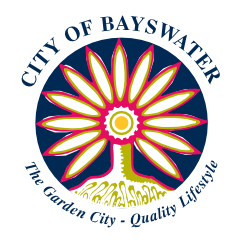 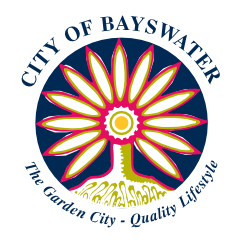 Name:   
Age:  Email address: Home country:Please note: All stories must be truthful and your own. I have submitted images for consideration: Yes     		No   
 I give consent for my child’s story/photographs to potentially be included in the Harmony Week 2023 e-book. 
Parent name: 	____________________
Signature:	 __________________
Date: 	__________________
DEADLINE FOR SUBMISSIONS – 24 February 2023Tell us your origin story (please write 250-400 words in total)  
Questions to help you get started:Tell us about the country and city/town where you and your family came from.Why did your family choose to come to Australia? How did you arrive?How did you and your family parents feel about moving to Australia? What do you know or remember about your home country?What were your first impressions of Australia?What do you like about living in Australia and Perth, Western Australia? Do you have a favourite place to visit or thing to do in the City with your friends/family?